Summary This data dictionary provides metadata, metrics, and information about the OData RESTful API available as an add-on to your LogiqcQMS subscription. The API provides 25 register and related table feeds are provided which include data fields from each of the LogiqcQMS registersLog into your LogiqcQMS as Admin and update the password for the user ‘Odata Reader’Establish the connection to your platform by entering the following address into the platform you will use to consume the data eg. Power BI, Excel, Tableau etc: https://<YourLogiqcQMSURL>/odataUse ‘basic authentication’ method to connect to the LogiqcQMS Odata feed with the following credentials:Username= odataThe password you created in Step 1.A maximum of 3 unique connections are permitted. Once connected you should see the following feeds:  Field dictionary 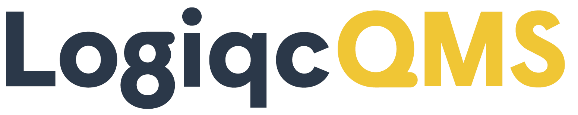 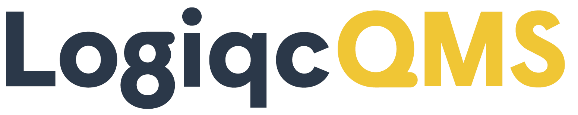 FeedTypeDescriptionAccessPermissionRelated tableTable of users and groups with permission to access/view the register itemAccreditationRegisterAll ‘parent’ and ‘child’ register items excluding hidden itemsAssetRegisterAll register items excluding hidden itemsAuditRegisterAll register items excluding hidden itemsComplianceRegisterAll register items excluding hidden itemsContactRelated tableContact’s namesContractRegisterAll register items excluding hidden itemsDocumentRegisterAll register items excluding hidden itemsFeedbackRegisterAll register items excluding hidden itemsImprovementRegisterAll register items excluding hidden itemsIncidentRegisterAll register items excluding hidden itemsIncident personRelated tableTable of people listed in the Persons involved component in the Incident registerLicensingRegisterAll register items excluding hidden itemsLinkedItem_AssetRelated tableAsset records linked to register itemsLinkedSetupOption_AssetsRelated tableSetupOption record linked to maintenance itemsMaintenanceRegisterAll register items excluding hidden itemsPositionRelated tableUser position titlesRecordRegisterAll register items excluding hidden itemsRegisterBusinessAreaRelated tablePrimary and secondary business areas assigned to register itemsRepairRegisterAll register items excluding hidden itemsRiskRegisterAll register items excluding hidden itemsRiskRatingRelated tableRisk level (for Risk items) and SAC ratings for Reporting register items SetupOptionRelated tableMultiple attributesSupplierRegisterAll register items excluding hidden itemsTaskRegisterAll items from All tasks tabTrainingRegisterAll register items excluding hidden itemsUserRelated tableUser’s namesUserGroupRelated tableTeam namesFieldRelated idRelated tableRegisterDescriptionIdAccessPermissionRegisterBusinessAreaLinkedItem_AssetLinkedSetupOption_AssetsCommonGUID of register item + individual users granted access.RegisterTypeCommonName of register.ItemIdCommonItem number.CompletedCommon﻿Only used in the Suppliers register and indicates if the item has been approved or if the approval was denied.ApprovedCommonState of item ie. Null = Draft items, True = In progress or upcoming, False = Closed, Archived or Unpublished.StatusCommonWorkflow status of item eg. closed, overdue, due later, or due this week.StageCommonWorkflow stage the item is currently in eg, Action, Manage, Close, Closed.DateAddedCommonDate the item was created in the system.AddedByLabelAddedByIdUserCommonName and position of user who created the item.DateCompletedCommonSet when approved or denied including marked as missed.ApproverLabelApproverIdPositionCommonName and position of user who is current approval officer of the item.ManagerLabelManagerIdPosition CommonName and position of user who is current manager of the item.ReviewDateCommonCurrent review date of the item (governance registers.ExpiryDateCommonExpiry date (if set) for contracts and assets.DescriptionCommonTitle of the parent item.MeetingIdSetupOptionCommonID of the meeting the item is assigned to. AccessControlApplies	CommonDisplays ‘True’ if viewing restrictions have been set RiskRatingRiskRatingIdRiskRatingCommonSAC rating of the item for Reporting registers, Controlled Risk Level of Risks.AddedByAddedByIdUserCommonRecord of user who added item.ApproverApproverIdPositionCommonRecord of user who is approver of item.ManagerPositionCommonRecord of user who is manager of item.BusinessAreasRegisterBusinessAreaCommonRecord of primary and secondary business area associated with item.MeetingMeetingIdSetupOptionCommonRecord of meeting associated with item.AssetType AssetTypeIdSetupOptionAssetAssetCategoryAssetCategoryIdSetupOptionAssetComplianceTypeComplianceTypeIdSetupOptionComplianceOtherPartyLabelContractOther party related to contract.ContractTypeContractTypeIdSetupOptionContractType of contract.OtherPartyOtherPartyIdUser or ContactContractRecord of other party related to contract.LastApprovedDateDocumentsDate the document was most recently approved.DocumentTypeDocumentTypeIdSetupOptionDocumentsType of document.AlternateCodeDocuments & AssetsDisplays user defined ID# if feature activatedDateOfFeedbackFeedbackDate the feedback was provided.FeedbackTypeFeedbackTypeIdSetupOptionFeedbackType of feedback received.FeedbackCategoryFeedbackCategoryIdSetupOptionFeedbackCategory of feedback received.FeedbackSubcategoryFeedbackSubcategoryIdSetupOptionFeedbackSubcategory of feedback received.FeedbackSourceFeedbackSourceIdSetupOptionFeedbackIdentified source of the feedback.FinalOutcomeFeedback, Improvement, Incidents, RepairsFree text outcome statement from the Close stage.ImprovementTypeImprovementTypeIdSetupOptionImprovementType of improvement eg. Non-conformance or Improvement opportunity.RecommendedImprovementImprovementRecommend change/action arising from issue.CausalAnalysisImprovementIf Type=Non-conformance, analysis of how/why the issue occurred.ImprovementSourceImprovementSourceIdSetupOptionImprovementDriver of the improvement suggestion.SystemFailureTypeSystemFailureTypeIdImprovementIf Type=Non-conformance, description of system that failed.IncidentTypeIncidentTypeIdSetupOptionIncidentType of incident eg. Incident, Near miss, Hazard.DateOfIncidentIncidentDate the incident occurred.IncidentCategoryIncidentCategoryIdSetupOptionIncidentCategory of incident.IncidentSubcategoryIncidentSubcategoryIdSetupOptionIncidentSubcategory of incident.IncidentAreaIncidentAreaIdSetupOptionIncidentIncident area.AddressLineIncidentPersonStreet address of the person involved (if ContactDetails is true).CityIncidentPersonCity of the person involved (if ContactDetails is true).CompanyIncidentPersonWorkplace of the person involved.DateOfBirthIncidentPersonDate of birth of the person involved.EmailIncidentPersonEmail address of the person involved (if ContactDetails is true)GenderIdIncidentPersonGender of the person involved.HadInjuryIncidentPersonTrue/False if injury details of the person involved are recorded.HasContactDetailsIncidentPersonTrue/False if contact details of the person involved are recorded.IdIncidentPersonPerson involved IDItemIdIncidentIncidentPersonRelated incident IDNameIncidentPersonName the person involved.PersonTypePersonTypeIdSetupOptionIncidentPersonType of person category.PhoneIncidentPersonPhone number of person involved (if ContactDetails is true).PostCodeIncidentPersonPost code of person involved (if ContactDetails is true).StateIncidentPersonState of person involved (if ContactDetails is true).MaintenanceTypeMaintenanceTypeIdSetupOptionMaintenanceItemsNeedingRepairSetupOptionsLinkedSetupOption_AssetsRepairsTable of Assets/Items needing repair.ItemsNeedingRepairAssetsLinkedItem_AssetRepairsTable of Assets/Items needing repair.RiskDimensionRiskDimensionIdSetupOptionRiskRisk dimension.UncontrolledRiskRatingUncontrolledRiskRatingIdRiskRatingRiskUncontrolled risk level.TargetRiskRatingTargetRiskRatingIdRiskRatingRiskTarget risk level.TaskTypeTasksType of action/task undertaken by user eg Register Item Added, Manage improvement, Action, Close incident etc. DueDateTasksDate the task is/was due.ActiveOfficerLabelTasksName and Position of user/task owner.AssignedToAssignedToIdTasksPosition (record) of user/task owner.ActiveOfficerPersonActiveOfficerPersonIdTasksName (record) of user/task owner.